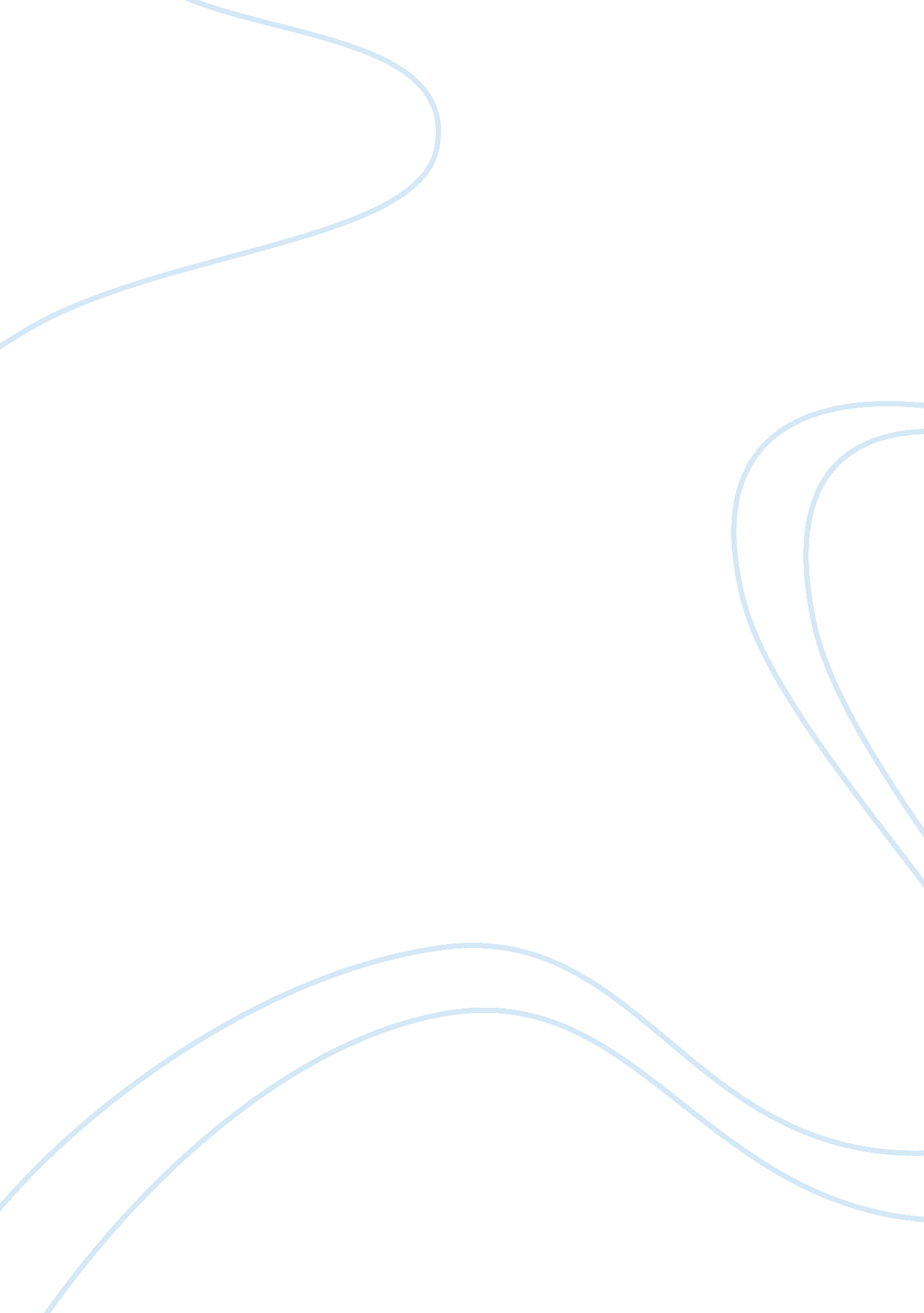 Free literature review on the great gatsbyLiterature, Novel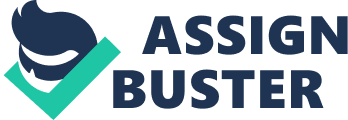 Introduction ‘ The great Gatsby,’ by Scott Fitzgerald elaborates the events that took place in the late years of 1922. The novel brings the substantive findings in contribution to the findings in the literature overview regarding particular topics. The novel focuses on the master piece of literature in regards to the capturing the essence of the related era of World War 1. 
The novel brings the diverse epics related to love and relationship issues. This is as illustrated by Myrtle, the unhappy wife married to George Wilson. The relationship issues related to the two couples seems to be in the swing daily by the various diverse issues. This is illustrated by the havoc that occurs in the party. Myrtle gets hit by Tom in the party over an alleged issue arising in relation to Daisy her cousin. 
The various quotes highlight the plot of the story in the novel. An example is; “ Who wants to go to town?" demanded Daisy insistently. Gatsby’s eyes floated toward her. " Ah," she cried, " you look so cool." Their eyes met, and they stared together at each other, alone in space. With an effort she glanced down at the table." You always look so cool," she repeated. She had told him that she loved him, and Tom Buchanan saw. He was astounded. His mouth opened a little, and he looked at Gatsby, and then back at Daisy as if he had just recognized her as some one he knew a long time ago. (Chapter 7. p. 79-82). This quote well illustrates the dissatisfaction in the marriage of Daisy. This further reveals the attraction and the admiration she has over another man. 
Another quote is; Gatsby walked over and stood beside her." Oh, you want too much!" she cried to Gatsby. " I love you now – isn’t that enough? I can’t help what’s past." She began to sob helplessly. " I did love him once – but I loved you too." Gatsby’s eyes opened and closed." You loved me TOO?" he repeated. (Chap. 7. p. 264-266). This quote elaborates on the contrary that Daisy loves both her husband and Gatsby. This proves to her to be a form of defense that in the moral overview exonerates her to marry Tom instead of Gatsby. On the other overview to Gatsby she is a traitor because in his capacity he founds it critically hard to love two people at the same time. Works cited Scott F. Fitzgerald (1925) The Great Gatsby 